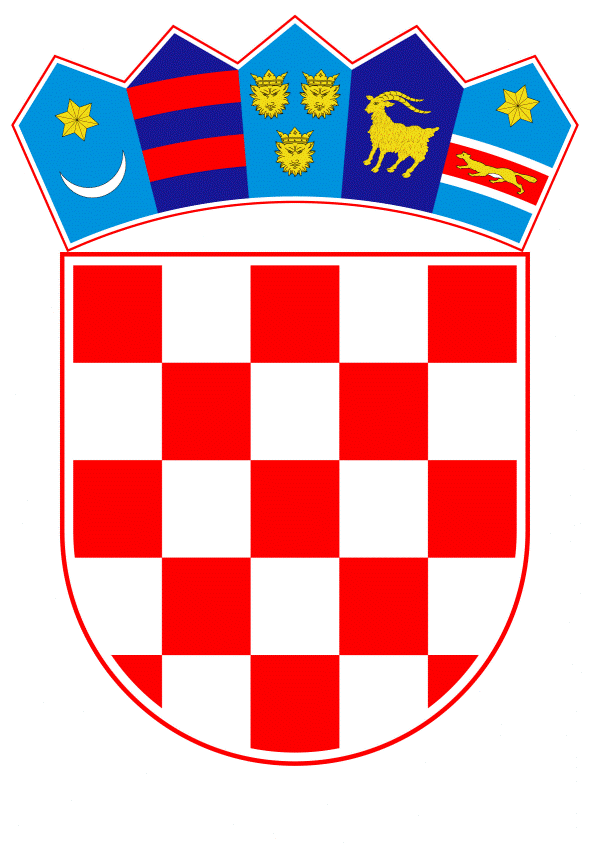 VLADA REPUBLIKE HRVATSKEZagreb, 3. ožujka 2022.______________________________________________________________________________________________________________________________________________________________________________________________________________________________PRIJEDLOGNa temelju članka 7. Zakona o sklapanja i izvršavanju međunarodnih ugovara („Narodne novine“, broj 28/96.), Vlada Republike Hrvatske je na sjednici održanoj __________________ donijela ODLUKUo pokretanju postupka za sklapanje Sporazumaizmeđu Vlade Republike Hrvatske i Vlade Hašemitske Kraljevine Jordanao ukidanju viza za nositelje diplomatskih putovnica I.Na temelju članka 139. Ustava Republike Hrvatske („Narodne novine“, broj 85/10. – pročišćeni tekst i 5/14. – Odluka Ustavnog suda Republike Hrvatske) pokreće se postupak za sklapanje Sporazuma između Vlade Republike Hrvatske i Vlade Hašemitske Kraljevine Jordana o ukidanju viza za nositelje diplomatskih putovnica.II.U odnosima između Republike Hrvatske i Hašemitske Kraljevine Jordana na snazi je režim nejednakih uvjeta uzajamnih putovanja državljana dviju zemalja: nositelji diplomatskih putovnica Hašemitske Kraljevine Jordana ne trebaju vizu za Republiku Hrvatsku, a nositelji diplomatskih putovnica Republike Hrvatske podliježu zahtijevanju viza za Hašemitsku Kraljevinu Jordan.U sklopu nastojanja za unaprjeđenjem dvostranih odnosa iskazan je interes i potvrđena spremnost da se pristupi sklapanju dvostranoga međunarodnoga ugovora kojim će se na odgovarajući način, uzimajući u obzir i obveze koje za Republiku Hrvatsku proizlaze iz članstva u Europskoj uniji, urediti olakšani uvjeti putovanja državljana Republike Hrvatske i državljana Hašemitske Kraljevine Jordana, koji su nositelji diplomatskih putovnica.III.Sklapanje Sporazuma iz točke I. ove Odluke predlaže se kako bi se u odnosima Republike Hrvatske i Hašemitske Kraljevine Jordana uspostavio odgovarajući međunarodnopravni okvir kojim se uređuju putovanja državljana dviju zemalja prema načelu uzajamnosti i pojednostavljuju uvjeti putovanja hrvatskih državljana, koji su nositelji diplomatskih putovnica, te tako pridonijelo daljnjem jačanju dvostranih odnosa, gospodarske, kulturne i druge suradnje.IV.Prihvaća se Nacrt Sporazuma iz točke I. ove Odluke, kao osnova za vođenje pregovora.Nacrt Sporazuma iz stavka 1. ove točke sastavni je dio ove Odluke.V.Pregovori za sklapanje Sporazuma iz točke I. ove Odluke vodit će se diplomatskim putem te u tu svrhu nije potrebno osigurati dodatna sredstava iz Državnog proračuna Republike Hrvatske.VI.Sporazum iz točke I. ove Odluke potpisat će, u ime Vlade Republike Hrvatske, ministar vanjskih i europskih poslova. U slučaju njegove spriječenosti, ovlašćuje se izvanredni i opunomoćeni veleposlanik Republike Hrvatske u Hašemitskoj Kraljevini Jordanu da, u ime Vlade Republike Hrvatske, potpiše Sporazum iz točke I. ove Odluke.VII.Izvršavanje Sporazuma iz točke I. ove Odluke neće zahtijevati dodatna financijska sredstva iz državnog proračuna Republike Hrvatske.VIII.Sporazum iz točke I. ove Odluke ne zahtijeva donošenje novih ili izmjenu postojećih zakona, odnosno ne podliježe potvrđivanju po članku 18. Zakona o sklapanju i izvršavanju međunarodnih ugovora.KLASA:URBROJ:								Zagreb, PREDSJEDNIKmr. sc. Andrej PlenkovićOBRAZLOŽENJEDonošenje Odluke o pokretanju postupka za sklapanje Sporazuma između Vlade Republike Hrvatske i Vlade Hašemitske Kraljevine Jordana o ukidanju viza za nositelje diplomatskih putovnica, predstavlja okončanje unutarnjega pravnoga postupka za sklapanje Sporazuma.Sklapanje Sporazuma nedvojbeno je u interesu Republike Hrvatske jer bi se time olakšala i pojednostavila putovanja hrvatskih državljana, koji su nositelji diplomatskih putovnica.Nezahtijevanje viza za državljane Hašemitske Kraljevine Jordana, nositelje diplomatskih putovnica u skladu je s viznom politikom Europske unije s obzirom da je uređenje ulaska te kategorije osoba u nadležnosti samih država članica, sukladno članku 6. stavku 1. Uredbe (EU) 2018/1806 Europskoga parlamenta i Vijeća od 14. studenoga 2018. o popisu trećih zemalja čiji državljani moraju imati vizu pri prelasku vanjskih granica i zemalja čiji su državljani izuzeti od tog zahtjeva (kodificirani tekst) (SL L broj 303 od 28.11.2018.).Točkom I. Odluke uređuje se ustavna osnova za pokretanje postupka za sklapanje Sporazuma između Vlade Republike Hrvatske i Vlade Hašemitske Kraljevine Jordana o ukidanju viza za nositelje diplomatskih putovnica.Točkom II. Odluke navodi se aktualni režim uzajamnih putovanja državljana dviju zemalja, koji su nositelji diplomatskih putovnica te se utvrđuju interes i spremnost dviju zemalja da pristupe sklapanju sporazuma kojim će se urediti olakšani uvjeti putovanja njihovih državljana koji su nositelji diplomatskih putovnica. Točkom III. Odluke navode se razlozi zbog kojih se predlaže sklapanje Sporazuma između Vlade Republike Hrvatske i Vlade Hašemitske Kraljevine Jordana o ukidanju viza za nositelje diplomatskih putovnica.Točkom IV. Odluke prihvaća se Nacrt sporazuma, te se utvrđuje da je on njezin sastavni dio. Točkom V. utvrđuje se da će se pregovori za sklapanje Sporazuma voditi diplomatskim putem te da u tu svrhu nije potrebno osigurati dodatna sredstava iz Državnog proračuna Republike HrvatskeTočkom VI. Odluke utvrđuje se kako će Sporazum potpisati ministar vanjskih i europskih poslova i, u slučaju njegove spriječenosti, ovlaštenje za potpisivanje Sporazuma za izvanrednoga i opunomoćenoga veleposlanika Republike Hrvatske u Hašemitskoj Kraljevini Jordanu. Točkom VII. Odluke utvrđuje da izvršavanje Sporazuma neće zahtijevati dodatna financijska sredstva iz Državnog proračuna Republike Hrvatske. Točkom VIII. Odluke utvrđuje se da Sporazum ne zahtijeva izmjenu i dopunu postojećih zakona, te ustvrđuje da on ne podliježe potvrđivanju u skladu s člankom 140. stavkom 1. Ustava Republike Hrvatske („Narodne novine“, br. 85/10. – pročišćeni tekst i 5/14. – Odluka Ustavnog suda Republike Hrvatske) i člankom 18. Zakona o sklapanju i izvršavanju međunarodnih ugovora („Narodne novine“, broj 28/96.).Predlagatelj:Ministarstvo vanjskih i europskih poslova Predmet:Prijedlog odluke o pokretanju postupka za sklapanje Sporazuma između Vlade Republike Hrvatske i Vlade Hašemitske Kraljevine Jordana o ukidanju viza za nositelje diplomatskih putovnica